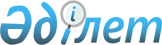 Об экспертной группе "Валютное регулирование и валютный контроль" и разработке международного договора, регулирующего перемещение наличных денег и денежных инструментов через границу таможенного союза
					
			Утративший силу
			
			
		
					Решение Комиссии таможенного союза от 25 марта 2010 года № 204. Утратило силу решением Коллегии Евразийской экономической комиссии от 17 июля 2018 года № 112.
      Сноска. Утратило силу решением Коллегии Евразийской экономической комиссии от 17.07.2018 № 112 (вступает в силу по истечении 30 календарных дней с даты его официального опубликования).
      Комиссия таможенного союза решила:
      1. Принять к сведению информацию ответственного секретаря Комиссии таможенного союза С.Ю. Глазьева по вопросу создания экспертной группы "Валютное регулирование и валютный контроль".
      2. Создать экспертную группу "Валютное регулирование и валютный контроль", определив ответственной Стороной по этому направлению Республику Казахстан.
      3. Принять к сведению информацию Федеральной таможенной службы (ФТC России) по вопросу разработки международного договора, регулирующего перемещение наличных денег и денежных инструментов через границу таможенного союза.
      4. Правительствам Сторон, центральным (национальным) банкам и органам финансового мониторинга государств-членов таможенного союза:
      - до 1 апреля 2010 года представить в Секретариат Комиссии таможенного союза кандидатуры для включения в состав экспертной группы "Валютное регулирование и валютный контроль";
      - до 5 апреля 2010 года рассмотреть представленный ФТC России проект международного договора, регулирующего порядок перемещения через внутренние и внешние границы таможенного союза наличных денег и денежных инструментов, и представить в Секретариат Комиссии таможенного союза замечания и предложения.
      5. Центральным (национальным) банкам, органам финансового мониторинга и таможенным органам государств-членов таможенного союза до 9 апреля 2010 года подготовить согласованный проект договора, указанный в пункте 3 настоящего Решения, для последующего вынесения для рассмотрения на пятнадцатом заседании Комиссии таможенного союза. 
      Члены Комиссии таможенного союза:
					© 2012. РГП на ПХВ «Институт законодательства и правовой информации Республики Казахстан» Министерства юстиции Республики Казахстан
				
От Республики 
Беларусь
От Республики 
Казахстан
От Российской Федерации
А. Кобяков
У. Шукеев
И. Шувалов